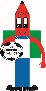                                                              ZÁPISNÝ LÍSTOK STRAVNÍKA 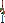                                                                   školský rok 2022/2023Záväzne sa prihlasujem na stravovanie v Školskej jedálni pri ZŠ Záhorácka č. 95, 901 01 MalackyOdo dňa .........................................                           trieda.....................................................Meno a priezvisko..................................................................................................................Spôsob úhrady stravného:Platba na úhradu mesačných nákladov za stravníka sa uhrádza vždy do 27. dňa v  mesiaci vopred jednou formou:  trvalý príkaz  ⃰	    internetbanking  ⃰      	  vklad na účet*     Účet školskej jedálne:		SK40 5600 0000 0032 5786 6006Variabilný symbol:		pridelené číslo Konštantný symbol:		0308Finančné pásmo na nákup potravín na jedno jedlo podľa vekových kategórií stravníkov s účinnosťou od 1.1.2023 :Podmienky organizácie režimu stravovania:Obedy sa vydávajú v čase od 11.15 hod. do 13.45 hod.Každý stravník (okrem detí MŠ) si musí zapožičať čip v hodnote 3,-€.Odhlásiť resp. prihlásiť zo stravy sa môže stravník najneskôr do 8.00 hod. deň vopred a to :telefonicky – 034 7723861, evidenciou do príslušného zošita priamo pri výdaji obedovosobne u vedúcej ŠJ, elektronickou formou mailom: jedalen@zs4malacky.skcez systém edupage prihlasovacím heslomV Malackách ........................................             Podpis stravníka /zákonného zástupcu/........................................KategóriaDesiataObedOlovrantRéžiaDotácia/ KompenzáciaSpolu k úhrade v €Deti MŠ  0,45€1,10€  0,35€   0,30€           0€     2,20€Žiaci-športových tried    0€2,00€    0€   0,30€           0€     2,30€Zamestnanci MŠ    0€2,20€    0€   2,17€       2,50€     1,87€Žiaci I. stupňa    0€1,50€    0€   0,30€1,30 €/Žiaci  v HN/      1,80€Žiaci II. stupňa    0€1,70€    0€  0,30€1,30€ /Žiaci v HN/    2,00€ Zamestnanci ZŠ   0€2,20€    0€  2,17€     2,40€    1,97  €Cudzí stravníci   0€2,20€    0€  2,17           0€    4,37€